Axiální nástěnný ventilátor EZQ 25/4 DObsah dodávky: 1 kusSortiment: C
Typové číslo: 0083.0487Výrobce: MAICO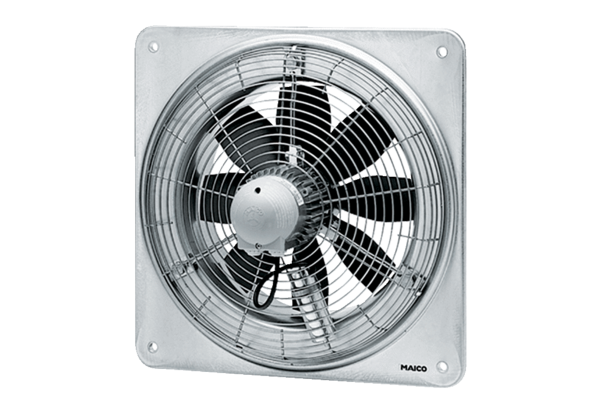 